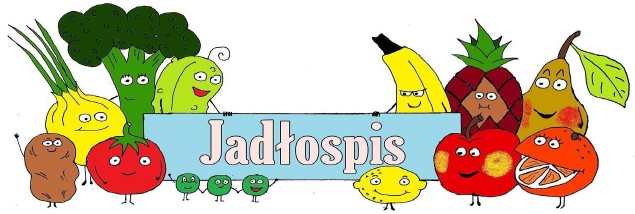 JADŁOSPIS OD  DNIA 10.05.2021 DO 14.05.2021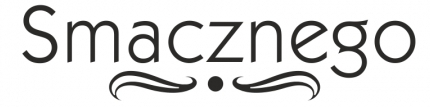 Zastrzega się możliwość zmian w jadłospisie.W nawiasach podano gramaturę potraw, mililitry, lub sztuki.Produkty i potrawy podane w jadłospisie mogą zawierać alergeny.SKŁADNIKI ALERGENNE: zboża zawierające gluten (tj. pszenica, żyto, jęczmień, owies, pszenica orkisz), jaja i produkty pochodne, ryby i produkty pochodne, soja i produkty pochodne, mlekoi produkty pochodne (w tym laktoza), orzechy, sezam i pochodne seler i produkty pochodne, gorczyca i produkty pochodne.PRODUKTY ORAZ POTRAWY ZAWIERAJĄCE SUBSTANCJE ALERGENNE SĄ PODKREŚLONEDzień tygodniaśniadanieobiadpodwieczorek10.05.2021poniedziałekJajecznica  ze szczypiorkiem (80) chleb (50) masło (10)  herbata(200)Zupa krupnik (300), placuszki z jabłkiem(2)Kisiel(250)biszkoptynapój (150) 11.05.2021wtorekSzynka (20),pomidor (10)sałata(10),papryka(10),serchleb (50),masło(10) kakao(200)Udka z kurczaka pieczone(100),marchewkaz groszkiem(80),ziemniaki(150),napój(150)Winogrona ,jabłka, chrupkikukurydziane12.05.2021środaParówka na ciepło(1)ketchup, chleb(50)masło(10),herbata(200)Zupa grochówka(250),chleb(30) ,banan(1)Kaszka mannana mlekuz sokiem owocowym(200)13.05.2021czwartekWędlina(30)jajko, sałata(10)rzodkiewka(10),ogórek(20) chleb (50) ,masło (10) herbata(200)Pieczeń rzymska z warzywami(100), ziemniaki (150)ogórek konserwowy(1) napój (150)Jogurt(1)herbatnikiherbata(150)14.05.2021piątekTwaróg ze szczypiorkiemI rzodkiewką (50) chleb (50) masło (10),kakao(200)Klopsy rybne smażone(80)ziemniaki(150) surówka z kiszonej kapusty(80)napój(150)Wafle ryżowez nutellą     napój (150)